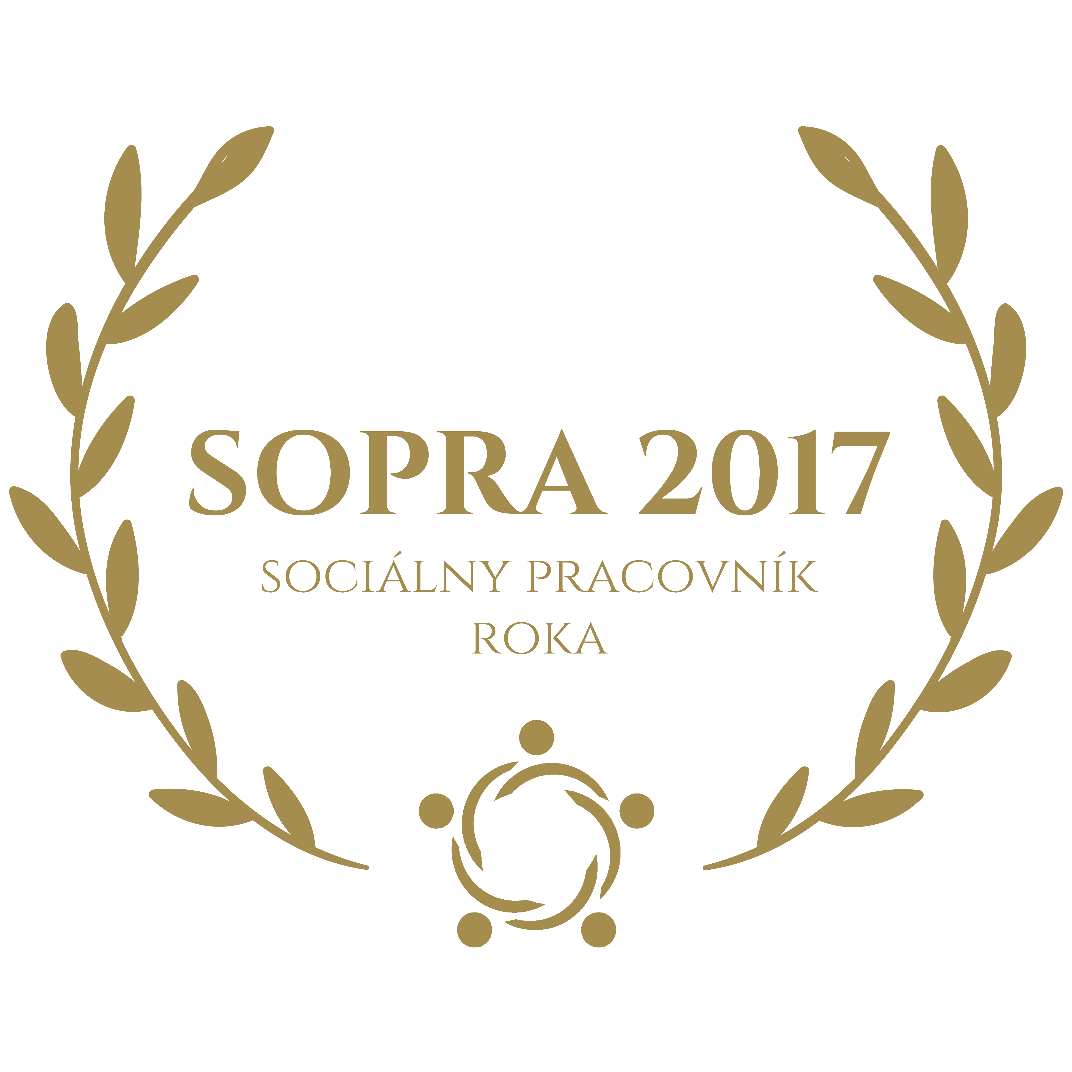 NOMINAČNÝ FORMULÁR 1. INFORMÁCIE O PREDKLADATEĽOVI (O VÁS)2. ÚDAJE O NOMINOVANEJ OSOBE3. AKTUÁLNE PÔSOBENIE NOMINOVANEJ OSOBY4. DĹŽKA PRAXE VÝKONU SOCIÁLNEJ PRÁCEPočet rokov praxe: Koľko rokov vykonáva nominovaná osoba sociálnu prácu.5. ODÔVODNENIE VAŠEJ NOMINÁCIENapíšte, prečo ste sa rozhodli nominovať daného sociálneho pracovníka/sociálnu pracovníčku na ocenenie Sociálny pracovník roka.6. SPLNENIE KRITÉRIÍ PRE UDELENIE OCENENIAProsím, vyjadrite sa k naplneniu nasledujúcich kritérií u nominovanej osoby.PRAX V SOCIÁLNEJ PRÁCIV ktorej oblasti sociálnej práce je najväčší prínos navrhovanej osoby? Opíšte prosím, v ktorej oblasti sociálnej práce nominovaná osoba pracuje.PRIEKOPNÍCTVO V SOCIÁLNEJ PRÁCIOpíšte inovatívny prístup nominovanej osoby pri zdolávaní výziev súvisiacich s výkonom sociálnej práce.ODBORNOSŤ A ETICKOSŤ VÝKONU SOCIÁLNEJ PRÁCEOpíšte prosím správanie nominovanej osoby v oblasti dodržiavania odborných postupov a etickej korektnosti pri výkone sociálnej práce.ODVAHA PRESADZOVAŤ „SPRÁVNE VECI“Opíšte prosím prístup nominovanej osoby v oblasti presadzovania „správnych vecí“ v sociálnej práci, zapájania sa do pracovných skupín, pripomienkovania legislatívnych predpisov, navrhovania zmien nefunkčného systému a pod.OSOBNOSTNÁ ZRELOSŤSociálny pracovník je v neustálom styku s ľuďmi, popíšte prosím osobnostné charakteristiky nominovanej osoby (morálne vlastnosti a postoje; hodnoty, ktoré vyznáva; motiváciu pre výkon sociálnej práce a pod.)7. STRUČNÝ ŽIVOTOPIS VAMI NAVRHOVANEJ OSOBYV prípade možnosti priložte k e-mailu stručný štruktúrovaný životopis Vami nominovanej osoby.VYPLNENÝ FORMULÁR ULOŽTE
A POŠLITE E-MAILOM NAmartin.borecky@socialnapraca.skTitulMenoPriezviskoKorešpondenčná adresa predkladateľaE-mailTelefonický kontaktTitulMenoPriezviskoEvidenčné číslo člena komoryAktuálny zamestnávateľPracovná pozícia